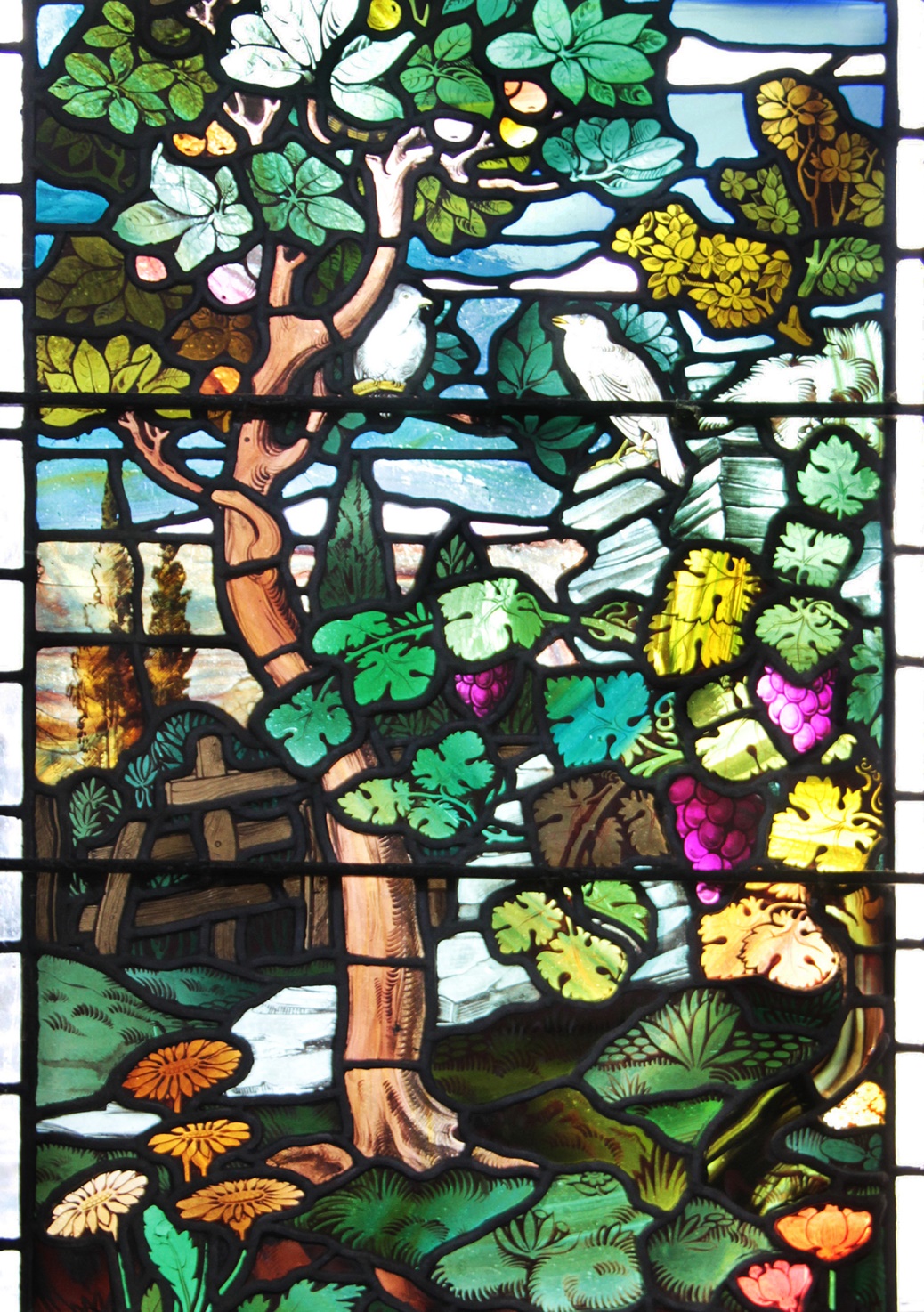 Photo by Paul Judson, from a redundant church near Sedburgh, YorkshireCHURCH OFFICERSRector: The Reverend Ann TemplemanThe Rectory, 69 Liverpool Road, Much Hoole, PR4 4RBTel: 01772 448515 and mob: 07877 659156; E: anntempleman@live.co.ukAssociate Minister: The Reverend Peter Templeman		Churchwarden:Mr Jock Davidson – Tel: 617918; E: sgtmajor@talktalk.netOccasional Preacher:	Mrs Margaret Kirkman – Tel: 01772 379219. Mob: 07786543581.        E: margk1946@gmail.comReader in Training:Mr Alan Johnson – Tel: 01704 822179; E: alanmarie55@gmail.comChurchwarden Emeritus: Mr William G Carr. Tel: 01772 615321. E: billcarr1935@btinternet.comPCC Secretary:Mrs Andrea Susnik – Tel: 615336. E: familysusnik@live.co.ukPCC Treasurer:Mrs Barbara Wood – Tel: 617679. E: bw12252@sky.comDeanery Synod Representatives: Mrs Jane Elphick, Mrs Jean Dewhurst and Mrs Kathleen Leigh.Parish Safeguarding Officer: Mrs Jean Dewhurst, Tel: 616106.Magazine Editor  Mrs Erika Penrose – Tel: 613816. E: jandepenrose@btinternet.com Magazine Secretary:Mrs Elsie Kirkham – Tel: 615832.Magazine Advert Co-ordinator:Position vacantFlower Secretaries:Mrs Lisa Redshaw – Tel 614428 and Mrs Pearl Read – Tel: 614367.Electoral Roll Officers:Mrs Jean Dewhurst, Tel: 616106 and Mrs Jane Elphick, Tel: 601495.Verger: Mrs Irene Pickles – Tel: 615708 Assistant Verger: Mr Stuart Tighe – Tel: 612963Weekly Giving Envelopes:  Please contact the Treasurer or Churchwarden.Parish Administrator: Mrs Amanda Gibson – Tel: 07735 961620.ORGANISATIONSSunday School Sunday School – St Michael’s Club – begins at 10.30 in church and usually happens every Sunday.Leader: Mrs Kathleen Leigh – Tel: 612196.  Email: katleigh@live.co.uk  Hoole Church Ladies’ Group – meets 7.30pm, 3rd Tuesday, in School. Leader: Mrs Erika Penrose.Tel: 613816. E: jandepenrose@btinternet.com     St Michael’s Men’s Fellowship – meets 7.30pm, 2nd Tuesday, in Hoole Village Memorial Hall.Secretary: Mr Stuart Tighe – Tel: 612963.Friends of St Michael – Caring for the fabric of our ancient church.Chair: Mrs Jane Elphick, Tel: 601495.Secretary: Mr David Turner, Tel: 01772 383344.Social Committee – Contact: Mrs Sheila Taylor, Tel: 616850Hoole St Michael C E Primary SchoolHead Teacher: Mrs Juliet Price – Tel: 613219.1st St. Michael’s Hoole Scout & Guide Groups – Contact: Rebecca CatterallChurch Website: http://www.hooleparishchurch.com.FROM THE RECTORY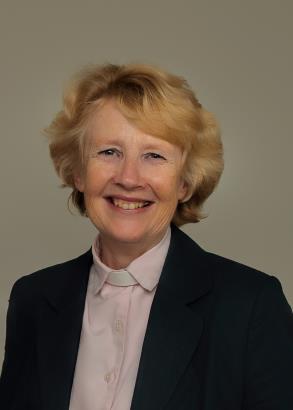 'The Heavens declare the Glory of God' Psalm 19We are 'fearfully and wonderfully made'.   Psalm 139Dear all It was a fabulous cake, a large bright yellow square with cute yellow chicks perched on the icing. It was perfect for Farm Church and we thought at the beginning how a scientist would be able to discover what it was made of and when, but never why - only its creator would know that. What was true of our cake is true of our universe. How ever we approach it, our world is awe inspiring in its beauty and complexity and the way it is 'tailor-made' to support the possibility of human life. This is what is known as the Goldilocks effect – just like in the  story where  baby bear's chair, porridge and bed were 'just right' for Goldilocks, so against all the odds - like hitting a square inch target the other side of the known universe – it seems that our world had exactly the right conditions to support us humans. Scientists now have some idea how they think our world and perhaps our universe came into being but they could never tell us why it was made – only God the Creator can do that. It is a very important truth that God and Science are not in conflict; quite the reverse: as Einstein said “Science without religion is lame and religion without science is blind”. Many of the very top scientists in the world of every discipline are committed Christians. Science and faith could never be incompatible -they are asking and answering different questions.The red and brown and orange and yellow colours of autumn and harvest – the stunning beauty of our world – give us reason to pause and wonder and praise God. The Psalms are wonderful vehicles to praise our Creator God – try Psalm 8 or 19 for starters.And at the same time look smaller at the wonder of new life. Read Psalm 139 where the psalmist ponders about how the Great God of the whole Universe can and does care for each individual person: “Before I formed you in the womb I knew you. I am fearfully and wonderfully made”. At Farm Church we had some new-born chicks to delight in and handle. But a baby is infinitely more special; those of you in the Ladies’ Group will remember the talk about being a midwife and the joy and privilege our speaker of delivering babies our speaker describes. Before we were born God knows everything about us – that is huge. There is an excellent children's song which has become very popular – Great Big God. It talks of God’s transcendence and His imminence – He made the universe yet He knows me and He loves me since before the world began. Hold on to that this autumn and as we thank God for the Harvest this Harvest Festival, thank Him too for His great personal love for you and resolve to know Him better.Ann Templeman (Rector) August 2019~~~~GOING DEEPER – GROWTH GROUPSNo relationship remains static and communication is the key to ensuring relationships flourish. That is true of all our human relationships and it is equally true of our relationship with God. The Bible is the chief way he speaks to us and prayer the chief way we speak to him. 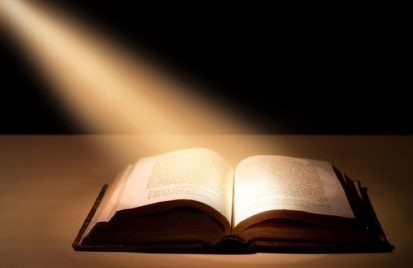 So let me encourage you to join one of our Growth groups (another name for Bible study or Housegroups) this autumn which are regarded as one of the best ways to grow in faith.  We have held four fortnightly sessions on Mondays and Tuesdays in September, and will be continuing in October and November (see the Parish Diary). We are using a course called God’s Big Picture which gives a broad brush insight into the themes of the whole Bible beginning with the book of Genesis. It assumes no prior knowledge and is accessible for everyone. Each session (lasting about an hour with refreshments) will begin with a 10min clip given by a gifted Bible teacher and then there will be questions and discussion. There is no pressure to join in the discussion unless you wish to. After a break we will have a short series on preparing for Christmas; we will look at some of the key Bible passages about the coming of Jesus into our world.We hope to make one session geared to those who have little or no experience of Bible study. It would be very helpful if you could let me know if you see yourself in this category and when you are available.Please see dates list for full dates of Growth groups.~~~~ST MICHAEL AND ALL ANGELS CHURCH, HOOLESUNDAY SCHOOL – Michael’s Club for children (ages 3 to 12), usually every Sunday during the 10.30 service.10.30am – Starts in church; children leave for their own teaching in the school after a children’s song and return after the sermon and prayers.Parish Diary up to NovemberFriday 27th Sept	7.00	Harvest Supper/Quiz night in Village HallSunday 29th Sept	9.00	Holy Communion (Book of Common Prayer)	10.30	Parish Communion with Sunday School	12.00	Baptism of Ethan PetersonMonday 30th Sept	7.30	Growth Group at the Rectory		GOD’S BIG PICTURE SESSION 3Tuesday 1st October	10.15 	Holy Communion (said)Friday 4th October		St Michael’s School Harvest FestivalSunday 6th October	09.00 	Holy Communion (Book of Common Prayer)	10.30 	HARVEST FESTIVAL	4.00 	Holy Communion at Old Mill CourtTuesday 8th October	10.15 	Holy Communion (said)	7.30 	Growth Group at the Rectory:		GOD’S BIG PICTURE SESSION 3Sunday 13th October	09.00 	Holy Communion (Book of Common Prayer)	10.30	Morning Worship 	3.45	SUPERHEROES’ FAMILY CHURCH IN ST MICHAEL’S SCHOOLMonday 14th Oct	7.30	Growth Group at the Rectory		GOD’S BIG PICTURE SESSION 4Tuesday 15th Oct		10.15 Holy Communion (said)	7.30	Joint Ladies’ Group & Men’s Fellowship in the Village HallSaturday 19th Oct	1.00	Wedding of Ben Hughes & Rosie TattersallSunday 20th Oct	09.00	Holy Communion (Book of Common Prayer)	10.30	Parish Communion with Sunday SchoolTuesday 22nd Oct	10.15	Holy Communion (said)	7.30	Growth Group at the Rectory		GOD’S BIG PICTURE SESSION 4Sunday 27th Oct	09.00	Holy Communion (Book of Common Prayer)	10.30	Morning Worship with Sunday SchoolTuesday 29th Oct	10.15	Holy Communion (said)Sunday 3rd Nov	09.00	Holy Communion (Book of Common Prayer)	10.30	Parish Communion with Sunday School	4.00	SERVICE OF THANKSGIVING FOR LOVED ONESMonday 4th Nov 	7.30	PCC meets at the RectoryTuesday 5th Nov	10.15	Holy Communion (said)	7.30	Growth Groups restart 		PREPARING FOR CHRISTMAS SESSION 1Sunday 10th Nov	09.00	Holy Communion (Book of Common Prayer)	10.10	REMEMBRANCE SUNDAY SERVICE Tuesday 12th Nov	10.15	Holy Communion (said)	7.30	Men’s Fellowship meeting at Much Hoole Village HallSaturday 16th Nov        	10.00am-2.00pm PCC/PARISH QUIET MORNING AT 	WHALLEY ABBEY LED BY ARCHDEACON MARKSunday 17th Nov	09.00		Holy Communion (Book of Common Prayer)	10.30	Parish Communion 	3.45	STAR WARS FAMILY CHURCH IN THE VILLAGE HALLKEY FUTURE DATESHARVEST SUPPERFriday 27th September at 7.00 for 7.30pm in the Village HallST MICHAEL’S SCHOOL HARVEST FESTIVALFriday 4th OctoberHARVEST FESTIVALSunday 6th October SUPERHEROES FAMILY CHURCHSunday 13th October at 3.45pm in St Michael’s School TOY & CHRISTINGLE SERVICE IN ST MICHAEL’S CHURCHSunday 8th December at 4.00pmCAROLS BY CANDLELIGHT IN ST MICHAEL’S CHURCHSunday 15th December at 6.00pmCHRISTMAS EVE CRIB SERVICESunday 24th December at 4.00pmMIDNIGHT COMMUNION IN ST MICHAEL’S CHURCHSunday 24th December at 11.30pmCHRISTMAS DAY FAMILY SERVICE WITH COMMUNIONMonday 25th December at 10.30amIntercessions: Please let the Rector or Margaret Kirkman know of anyone you would like including on our prayer list, by text or 07786 543581.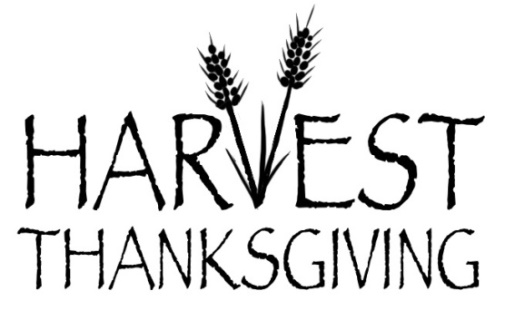 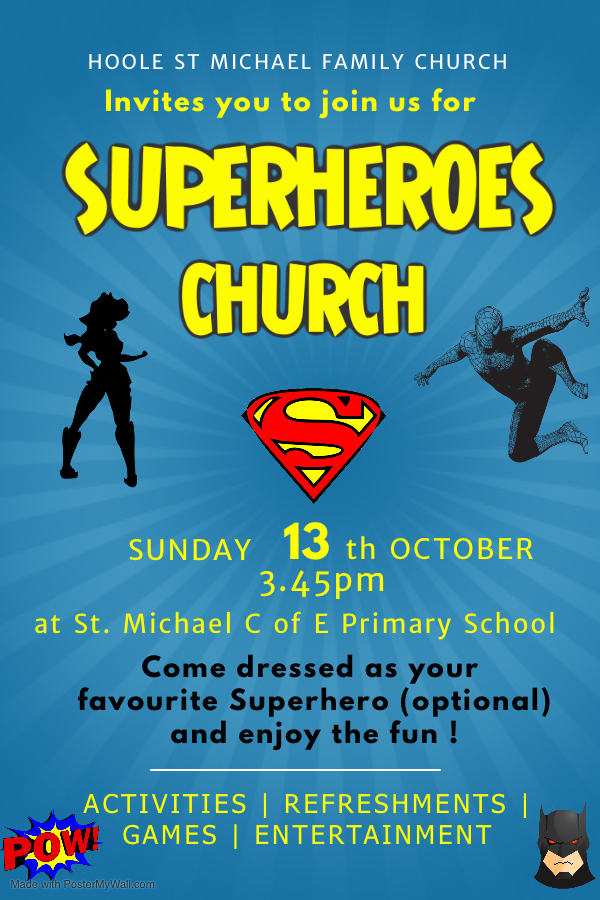 Report on Farm Sunday Church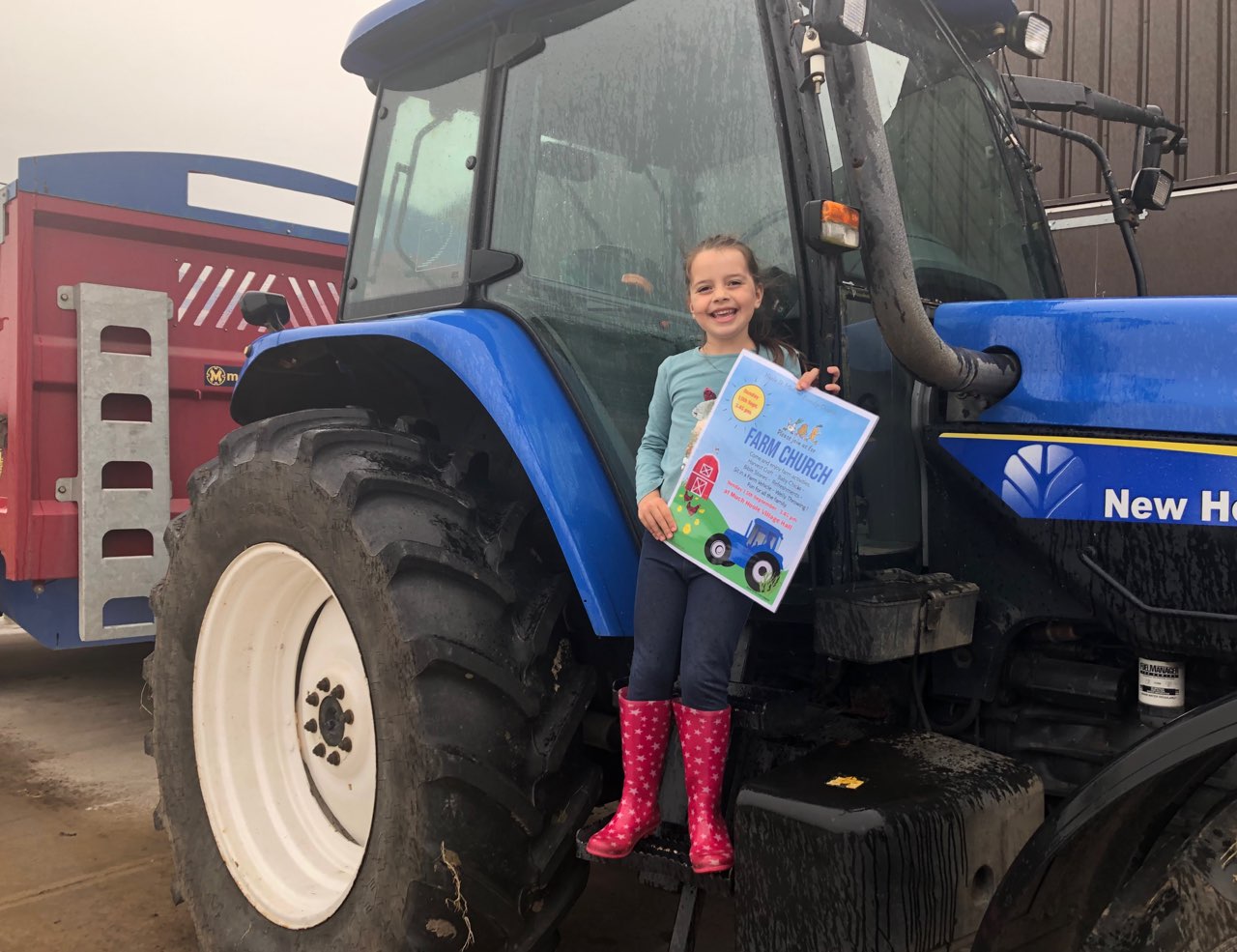 Over 100 members of our local community came together to celebrate Farm Church which was held at the Village Hall on Sunday 15th September, led by Rev Ann Templeman.  Although the day was a little drizzly all enjoyed sitting on farm vehicles, handling baby chicks, Welly Wanging, and participating in some fabulous farm craft.  It was very enjoyable to meet lots of new people to our Family Church and the day was a great success. 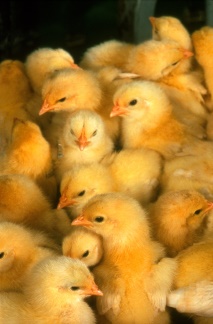 "I loved Farm Church because of the delicious cakes and fun craft" (Eve)."Welly throwing was lots of fun!" (Beth)"I loved holding the baby chicks" (John)Ladies’ GroupWe all enjoyed David Tomlinson’s visit from Warburton’s Bakery who came along with a free raffle of bread-related gifts in August. He also gave a most interesting and amusing talk about the history of the company which is still a family-run concern.Equally, in quite a different way, our September meeting was most enjoyable, with Janet Edwards telling us about some of the memorable events in her life as a midwife. This month, on Tuesday 15th October at 7.30pm at Hoole Village Hall, we invite the Men’s Fellowship to join us for Harold Hoggarth’s talk about “The Way Things used to be”. It could be a nostalgic evening! All new members are welcome.Erika~~~~From the Parish RegistersHoly Baptism        “We welcome into the Lord’s Family”Arthur John Cairns was baptised on 25th August. Emily Grace Goodwin was baptised on 8th September.Joseph Mason Carruthers and Roman Daniel Carruthers were baptised on 20th September.Weddings “Those whom God has joined together”Nathan Pow and Joanne Irene Bamber, both of Carlisle, were married on 6th August.Thomas Henry Sutton and Karina Sokolova, both of Little Hoole, were married on 9th August.Jonathan Stuart Whittle and Katie Louise Tyrer, both of Fulwood, were married on 14th September.Funerals  We give thanks for the life of Sylvia Mary Evans, aged 83 years, of Walmer Bridge, whose funeral took place on 22nd August. Interment followed in the churchyard.We give thanks for the life of William Frederick (Bill) Dewhurst, aged 86 years, of Walmer Bridge, whose funeral took place on 2nd September. Interment followed in the churchyard.We give thanks for the life of William James Colman, aged 76 years, of Walmer Bridge, whose funeral took place on 16th September. Interment followed in St Andrew’s churchyard, Longton.~~~~From the Register of ServicesStanding Order donations in lieu of donating via the envelope system for August (actual): £4,681.50. September (projected): £586.50.Donations from Baptisms: £255.63. Donations from Weddings: £76.00.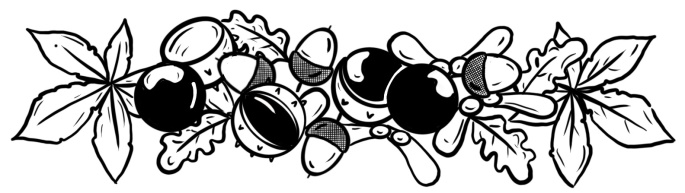 DOES THIS APPEAL TO YOU?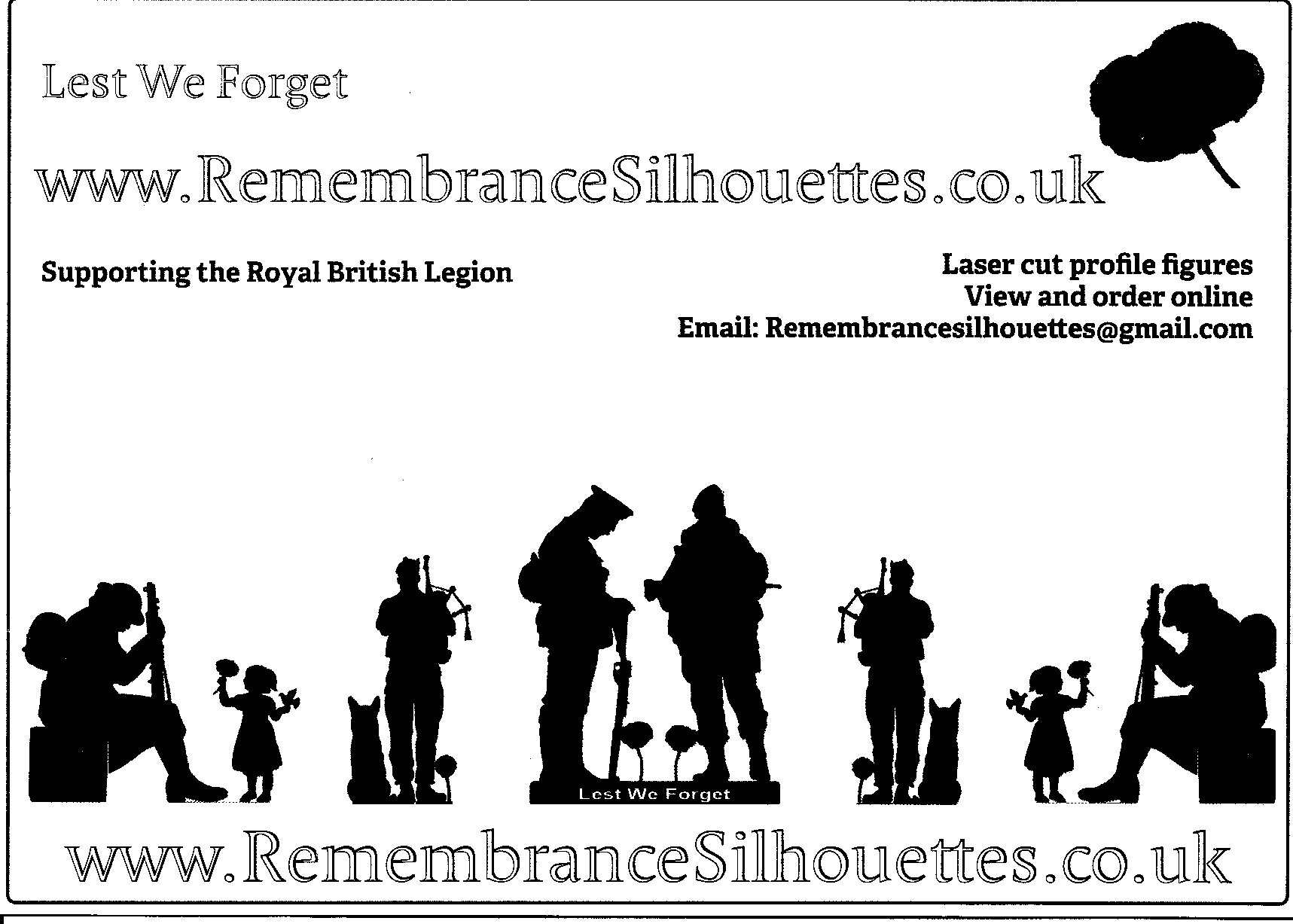 Mr Les Hodgson makes these candle silhouettes by hand and the proceeds go to the Royal British Legion – more details on his website.I have just ordered two, based on a recommendation by my sister and her husband who know him personally.  The time of year seems appropriate. I have ordered the Royal Marine and the Wren.Barbara Wood~~~~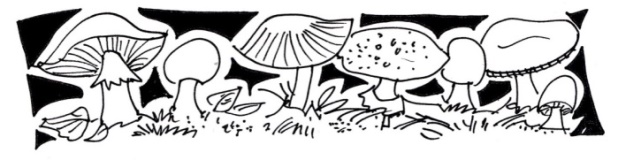 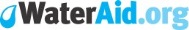 WATER AID LAUNCH 2019-2020Another year starts…………Harvest 2019 through to Easter 2020.For those of you who may be new readers or new church attendees this is the background:For well over 10 years now our Church has been collecting for this charity – we save our loose change in empty jam jars (or any type of jar really – we don’t mind).  Some people fill one jar others fill multiple jars.  You choose.It is really really easy – pick up a jar AND FILL IT with your loose change.You won’t miss it – I promise.You will find empty jars with the Water Aid label on in various places in Church – at the end of your pew, in the porch or at the back of Church beside the font – depending on what is going on in Church that week.  Or you can provide your own and pick up a Water Aid label and Gift Aid Form available in Church, probably in the box of jars in the porch.If you are a tax payer, please complete the Water Aid Gift Aid declaration form to be found in the jar.If you have filled in their new form (2018), please can you indicate this as it will be on record.If in doubt – fill it in anyway.If you are not a tax payer, please remove the form when you hand in your jar.When your jar is full, bring it into Church and hand it to our trusty churchwarden or a sides-person who will pass them to me and I will make sure it gets to the volunteer(s) who are doing the counting.  Alternatively, you can leave your jar on the seat behind the font on a Sunday morning and it will be collected that same afternoon.If you are at Church on Harvest Sunday – then do please consider picking up a jar there and then.If you are not, the jars will be around for some considerable time for you to pick up at your leisure.Many, many thanks in anticipation.Barbara Wood (Treasurer)Make your donation worth more with Gift Aid – so it can do moreFrom the Water Aid Website…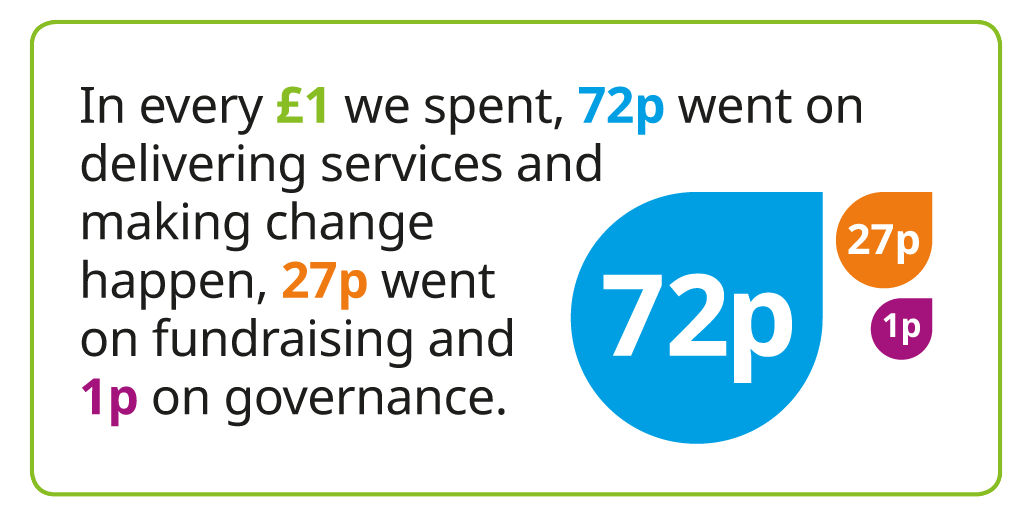 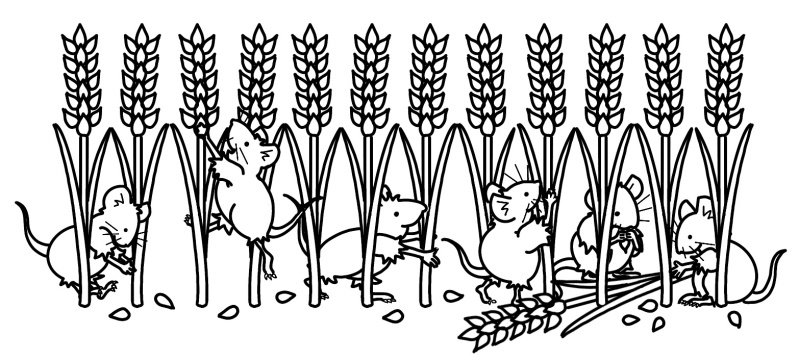 HYMN OF THE MONTHBE STILL FOR THE PRESENCE OF THE LORDWords and Music: David J. EvansHymn No. 67Tell Out My Soul                           		Hymn No: 631    Author: Timothy-Dudley Smith        	Born 1926Timothy Dudley-Smith wrote this hymn in May 1961 when he and his wife had just moved into their first house in Blackheath. He was inspired to write the text when he was reading a modern paraphrase of the Magnificat in Luke 1:46-55 which begins with the phrase, "Tell out, my soul, the greatness of the Lord". This song in its original form is the song that Mary the mother of Jesus sings when she is pregnant. It is usually said or sung every evening in Anglican cathedrals. This modern version is written by the contemporary hymn-writer Bishop Timothy Dudley-Smith. His father influenced his love of poetry, and his first and most widely sung hymn, "Tell Out, My Soul," was written while he was at Cambridge. He says of its conception, "I did not think of myself as having in any way the gifts of a hymn-writer when in May 1961 I jotted down a set of verses, beginning Tell out, my soul, the greatness of the Lord.                                                                                                                                      Tell out, my soul, the greatness of the Lord!
Unnumbered blessings give my spirit voice;
Tender to me the promise of his word;
In God my Saviour shall my heart rejoice.Tell out, my soul, the greatness of his name!
Make known his might, the deeds his arm has done;
His mercy sure, from age to age the same;
His holy name, the Lord, the mighty One.Tell out, my soul, the greatness of his might!
Powers and dominions lay their glory by;
Proud hearts and stubborn wills are put to flight,
The hungry fed, the humble lifted high.Tell out, my soul, the glories of his word!
Firm is his promise, and his mercy sure.
Tell out, my soul, the greatness of the Lord
To children's children and forever more!My soul doth magnify the Lord: and my spirit hath rejoiced in God my Saviour. When I was a choir boy, the Magnificat was said or chanted at every evening service.         Bill Carr, Church Warden Emeritus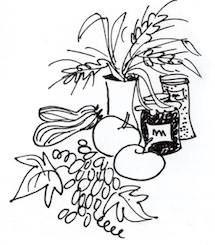 St James the Least of All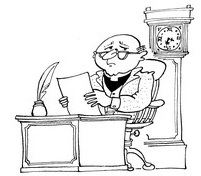 Parish Pump Editor:  The Rev Dr Gary Bowness continues his tongue-in-cheek letters from ‘Uncle Eustace’…On what to do when some of the PCC ‘goes green’The RectorySt James the Least of AllMy dear Nephew DarrenOur Lord said that we will always have some poor with us; were He to have been speaking to the clergy that day, I suspect He may well have said that we will always have some awkward parishioners with us. My cross at present is Mr and Mrs Wartleby, our resident ‘greens’, who have adopted ecological attitudes with evangelical fervour.They do not possess a car and travel everywhere on bicycles, have installed a wind turbine, knit their own muesli and I suspect use the village stream for washing. I can picture Mrs W bashing her husband’s shirts on stones on the riverbank while singing a native African folk-song. Everything they wear is home-made; one has a beard and smokes a pipe – possibly Mrs Wartleby.Their helpful suggestions for church life have been legion: the organ uses electricity unnecessarily and should be replaced by a piano; the Rectory should be sold and the money given away while I board with parishioners on monthly rotation; we should only use home-brewed alcoholic drinks at social functions – clearly they have yet to sample Colonel Tewksbury’s elderberry wine, which our ladies have discovered is ideal for cleaning the brass in church.Unfortunately, I made a deeply regrettable mistake last month in not cancelling our church council meeting when I was away at my annual college re-union. In my absence the Wartlebys seized the opportunity. The parish of St James the Least of All is now a deep green, ecologically committed, nuclear-free zone and I am to report back to the next meeting about what steps we will take to save the planet.I may have made one error of judgement, but I will not make another. My list of suggestions is now complete:1.	To save paper, no minutes of meetings will be printed; I will simply tell people at the subsequent meeting what was decided at the previous one.2. 	To save electricity, no lights will be used at Evensong (the Wartlebys attend Evensong), although parishioners may bring their own candles – which must first be checked by our health and safety committee (two can play at their game).3. 	To economise on fuel, the church heating will only be turned on when the temperature reaches minus five degrees.4. 	To reduce the use of unnecessary electronic equipment, the Rectory telephone will be disconnected.5.    A monthly relocation of the Rector will be too disruptive, so I will stay at each house for one year at a time; my first place of residence will be with the Wartlebys.I anticipate that the original resolution will be overturned at the next PCC meeting – most probably by the Wartlebys.Your loving uncleEustace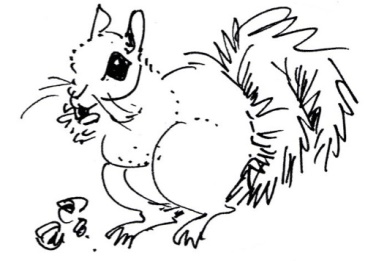 Jokes from the Edinburgh FringeA cowboy asked me if I could help him round up 18 cows. I said, “Yes, of course. That’s 20 cows”. Jake LambertA thesaurus is great. There’s no other word for it. Ross SmithSleep is my favourite thing in the world. It’s the reason I get up in the morning. Ross SmithI accidentally booked myself on to an escapology course. I’m really struggling to get out of it. Adele CliffAfter learning six hours of basic semaphore, I was flagging. Richard PulsfordTo be or not to be a horse rider, that is equestrian. Mark Simmons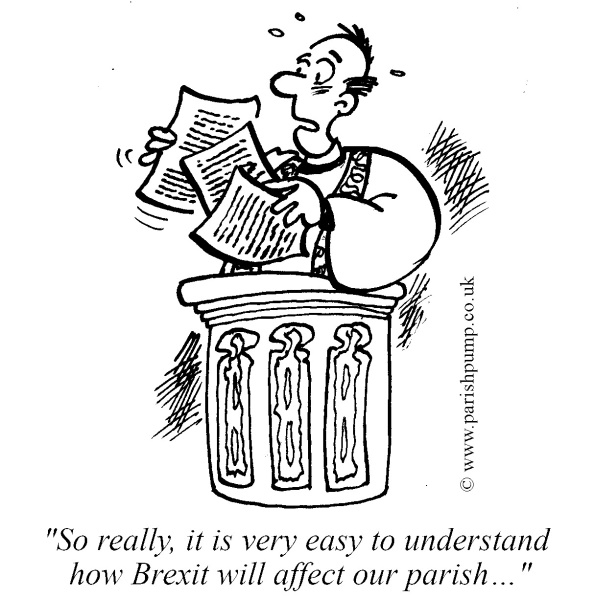 Sudoku – Easy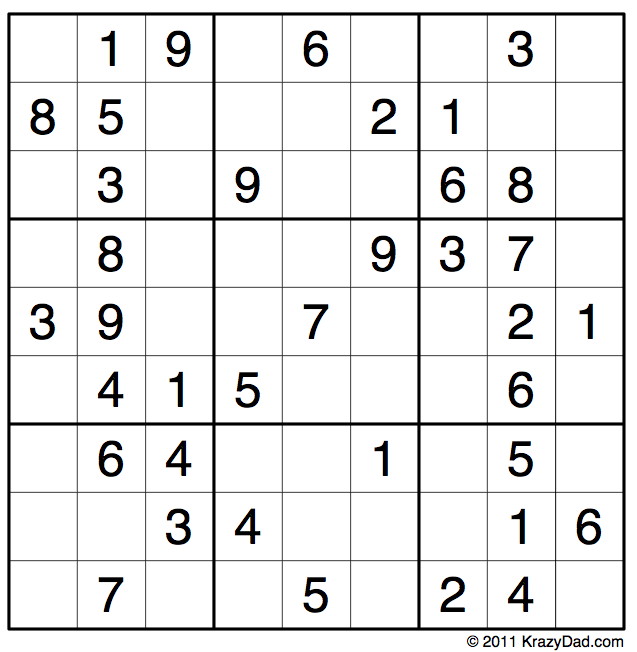 Sudoku – Medium 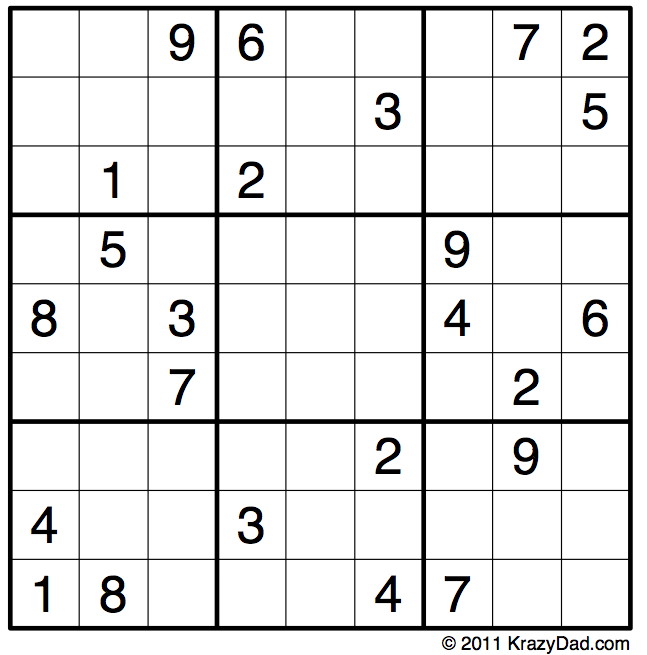 Word-search October brings us Harvest, and Psalm 65 expresses it perfectly: “You care for the land and water it; you enrich it abundantly.  The streams of God are filled with water to provide the people with corn, for so you have ordained it...   You crown the year with your bounty, and your carts overflow with abundance... the hills are clothed with gladness, the meadows are covered with flock and the valleys are mantled with corn; they shout for joy and sing.”  Corn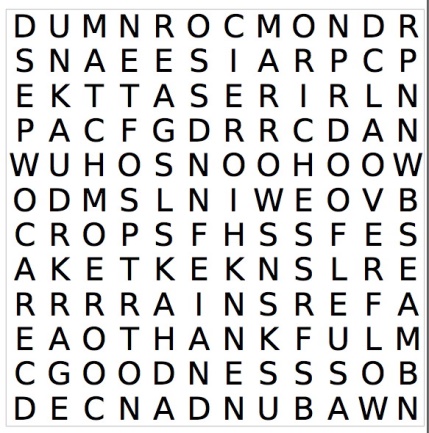 RainMud					WheatAbundanceGoodnessRichesPumpkinsMarrowsWaterThankfulFoodCrops SoftenCartsOverflowPraiseCareBlessing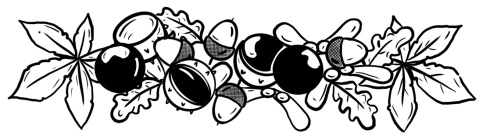 MeadowsflocksTea/Coffee Rota following our 10.30 Service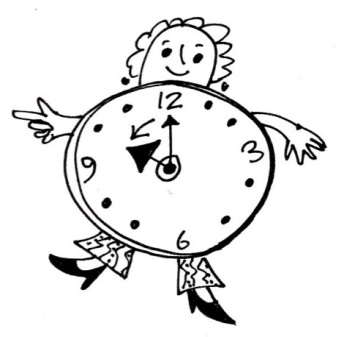 Oct	6th	Pauline & Barbara 	13th	Carole & Gill	20th	Erika	27th	Pauline & BarbaraNov	3rd	Beryl & Rona		If you’re not available on the date allocated or wish to change the date assigned to you, please find a replacement or arrange a swap. 	We’re rather short of helpers, so if you feel you could give an hour at this service every few weeks, have a word with Erika at church or call 613816, or just come along and help!Sidespersons’ RotaOct	6th	9.00	Rob McMurray			10.30	Jean Aughton, Colin Brown & Julia Brown	13th	9.00	Jeremy Leigh			10.30	Ted Hopkins & Robert Hawthornthwaite	20th	9.00	John Simpson		10.30	Norman Skellorn, Geoff Demack & Eunice Houghton	27th	9.00	Mike Redshaw		10.30	Bill Carr, Scott Eckersley & Beryl BlakeleyNov	3rd	9.00	Ken Bishop		10.30	Jean Aughton, Colin Brown & Julia BrownReaders’ RotaIf you cannot read as specified on this rota, please find a substitute and inform a churchwarden of any changes. October 6th	9.00	Val Simpson		10.30	Margaret Kirkman and Jean Dewhurst	13th	9.00	Mike Redshaw		10.30	Ted Hopkins and Carole Bamber	20th	9.00	Kathleen Leigh		10.30	Emma Cairns and Lillie Eaves-Holmes	27th	9.00	Val Simpson		10.30	Scott Eckersley and Jane ElphickNov 	3rd	9.00	Peter Templeman		10.30	Lynn Smith and Gill SlingerPeter Templeman will contact each reader by email by the preceding Tuesday. Please will readers ensure Peter has their contact email.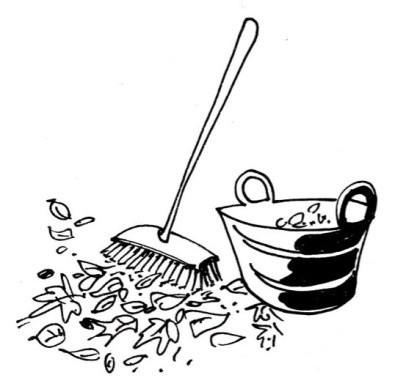 DateAttendanceCommunicantsAmountAugust4th7366£272.2111th6222£193.3518th5555£362.0025th7529£353.40September1st9574£218.94Note: the attendance on Sept 1st includes the Family Farm ChurchNote: the attendance on Sept 1st includes the Family Farm ChurchNote: the attendance on Sept 1st includes the Family Farm ChurchNote: the attendance on Sept 1st includes the Family Farm ChurchNote: the attendance on Sept 1st includes the Family Farm Church8th8731£322.4815th15948£197.35